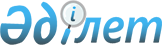 "Ақпараттық жүйенің, "электрондық үкіметтің" ақпараттық-коммуникациялық платформасының, мемлекеттік органның интернет-ресурсының ақпараттық қауіпсіздік талаптарына сәйкестігіне аттестаттық зерттеп-қарауды жүргізу әдістемесін бекіту туралы" Қазақстан Республикасы Қорғаныс және аэроғарыш өнеркәсібі министрінің 2018 жылғы 28 наурыздағы № 51/НҚ бұйрығының күші жойылды деп тану туралыҚазақстан Республикасының Цифрлық даму, қорғаныс және аэроғарыш өнеркәсібі министрінің 2019 жылғы 15 маусымдағы № 131/НҚ бұйрығы. Қазақстан Республикасының Әділет министрлігінде 2019 жылғы 18 маусымда № 18863 болып тіркелді
      "Құқықтық актілер туралы" 2016 жылғы 6 сәуірдегі Қазақстан Республикасы Заңының 27-бабының 2-тармағына сәйкес БҰЙЫРАМЫН:
      1. "Ақпараттық жүйенің, "электрондық үкіметтің" ақпараттық-коммуникациялық платформасының, мемлекеттік органның интернет-ресурсының ақпараттық қауіпсіздік талаптарына сәйкестігіне аттестаттық зерттеп-қарауды жүргізу әдістемесін бекіту туралы" Қазақстан Республикасы Қорғаныс және аэроғарыш өнеркәсібі министрінің 2018 жылғы 28 наурыздағы № 51/НҚ бұйрығының (Нормативтік құқықтық актілерді мемлекеттік тіркеудің тізілімінде № 16744 болып тіркелген, Қазақстан Республикасы Нормативтік-құқықтық актілерінің эталондық бақылау банкінде 2018 жылғы 24 сәуірде жарияланған) күші жойылды деп танылсын.
      2. Қазақстан Республикасы Цифрлық даму, қорғаныс және аэроғарыш өнеркәсібі министрлігінің Ақпараттық қауіпсіздік комитеті:
      1) осы бұйрықты Қазақстан Республикасының Әділет министрлігінде мемлекеттік тіркеуді;
      2) осы бұйрық мемлекеттік тіркелген күннен бастап күнтізбелік он күн ішінде оның қазақ және орыс тілдерінде Қазақстан Республикасы нормативтік құқықтық актілерінің эталондық бақылау банкіне ресми жариялау және енгізу үшін Қазақстан Республикасы Әділет министрлігінің "Қазақстан Республикасының Заңнама және құқықтық ақпарат институты" шаруашылық жүргізу құқығындағы республикалық мемлекеттік кәсіпорнына жіберуді;
      3) осы бұйрық ресми жарияланғаннан кейін оны Қазақстан Республикасы Цифрлық даму, қорғаныс және аэроғарыш өнеркәсібі министрлігінің интернет-ресурсында орналастыруды;
      4) осы бұйрық Қазақстан Республикасының Әділет министрлігінде мемлекеттік тіркелгеннен кейін он жұмыс күні ішінде осы тармақтың 1), 2) және 3) тармақшаларында көзделген іс-шаралардың орындалуы туралы мәліметтерді Қазақстан Республикасы Цифрлық даму, қорғаныс және аэроғарыш өнеркәсібі министрлігінің Заң департаментіне ұсынуды қамтамасыз етсін.
      3. Осы бұйрықтың орындалуын бақылау жетекшілік ететін Қазақстан Республикасының Цифрлық даму, қорғаныс және аэроғарыш өнеркәсібі вице-министріне жүктелсін.
      4. Осы бұйрық алғашқы ресми жарияланған күнінен кейін күнтізбелік он күн өткен соң қолданысқа енгізіледі.
					© 2012. Қазақстан Республикасы Әділет министрлігінің «Қазақстан Республикасының Заңнама және құқықтық ақпарат институты» ШЖҚ РМК
				
      Қазақстан Республикасының
Цифрлық даму, қорғаныс жəне аэроғарыш
өнеркəсібі министрі 

А. Жұмағалиев
